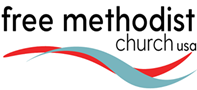 Free Methodist World Ministries Center				Job DescriptionJob title: Pastoral Formation Administrator 					Location:Department:  Board of Bishops						World Ministries Center,Reports to:  Director of the Center for Pastoral Formation 	 		Indianapolis FLSA/Salary Classification: Full-Time Exempt				Date:  February 25, 2021 JOB SUMMARYThe Pastoral Formation Administrator supports the Director of the Center for Pastoral Formation (CPF) in creating an optimal collaborative environment for all stakeholders in the pastoral journey—e. g. ministerial candidates through ordinands, Annual Conference credentialing coordinators and administrative personnel, and World Ministries Center departments that interface with the ordination process and maintenance of pastoral records. Of particular importance is the rollout of new software for all conferences and the digitizing of past, current and future files. Responsibilities will range from administrative and clerical support to technical computer support to customer service and communications support. The Pastoral Formation Administrator is responsible for activities listed below as determined by the Director of the CPF and the Board of Bishops and will coordinate with the appropriate department staff for the fulfillment of these responsibilities. ESSENTIAL DUTIES AND RESPONSIBILTIES Coordinates the processing of ordination candidates including:assessment of college transcriptsanswering ordination process inquiriescommunicating with candidates and conference personnelcoordinating new software rollout, training, and troubleshooting  overseeing conferences’ use of software and process from application to ordination Provides content for CPF (aka Credentialing) pages on FMCUSA.org Maintains and manages CPF social media accountsOversees data entry for FMCUSA course completion and grades Assists with hospitality of CPF eventsProcesses scholarships and John Wesley Seminary Foundation grants/loansProcesses expense reports, credit card payments, reimbursements, payments, billingTracks data and graphs patterns and trendsAnswers phone calls and promptly follows throughProcesses mail and correspondence, email and paper Consistently maintains a positive customer service image and attitudeOTHER DUTIESRepresents CPF as needed at various eventsUpdates brochures and promotional materials as neededOther duties and projects as assignedQUALIFICATIONS AND DEMONSTRATED ABILITIES/SKILLS Strong communication, writing, and organizational skillsKnowledgeable in patiently handling people in a variety of situations, representing the Lord and the FMCUSA with utmost grace and competencyStrong analytical and technical skills related to cloud-based computer functioningAbility to work with and understand numbers and general finance proceduresAbility to multi-task, work with minimal supervisionFacility with Microsoft Office products Comprehension of and facility with database management softwareAbility to maintain confidentialityStrong customer service/people skills, with a willingness to serve  Exposure to the Free Methodist Church, the process of higher education, and fluency in Spanish a plus.    PHYSICAL DEMANDS Regularly required to talk, hear, see, and use hands and fingers to operate a computer keyboard and telephone.  WORK ENVIRONMENT Regular interaction with other employees and guests. The noise level in the work environment is usually low. Limited travel may be required.	Interested individuals should complete an online application at: http://fmcusa.org/hr/employment-applicationand attach a resume and statement of faith where it is requested.